Nom : _______________________Forces :Prochaines étapes :Comportements et stratégies : les régularités croissantesComportements et stratégies : les régularités croissantesComportements et stratégies : les régularités croissantesL’élève choisit du matériel, mais il a de la difficulté à créer une régularité croissante et regroupe des éléments au hasard.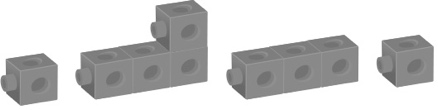 L’élève crée une régularité croissante, mais a de la difficulté à expliquer la règle de la régularité de son partenaire.L’élève crée une régularité croissante, mais a de la difficulté à examiner la régularité de son partenaire pour y trouver des erreurs ou des termes manquants.Observations et documentationObservations et documentationObservations et documentationL’élève identifie et crée une régularité croissante, mais a de la difficulté à prolonger la régularité de 2 termes.L’élève identifie, crée et prolonge une régularité croissante, mais a de la difficulté à reproduire la régularité d’une autre façon.L’élève réussit à identifier, à créer, à reproduire et à prolonger une régularité croissante et explique la règle de la régularité.Observations et documentationObservations et documentationObservations et documentationIdée principaleIdée principaleIdée principaleIdée principaleIdée principaleIndicateurs de la Progression des apprentissagesIndicateurs de la Progression des apprentissagesIndicateurs de la Progression des apprentissagesIndicateurs de la Progression des apprentissagesIndicateurs de la Progression des apprentissagesAttentes du programme d’études viséesAttentes du programme d’études viséesAttentes du programme d’études viséesAttentes du programme d’études viséesAttentes du programme d’études viséesAttentes du programme d’études viséesAttentes du programme d’études viséesAttentes du programme d’études viséesAttentes du programme d’études viséesAttentes du programme d’études viséesNoms des élèvesL’élève peut identifier et reproduire des régularités croissantes. 
(Activités 6, 7, 9, 13, 14)L’élève peut identifier/ expliquer la règle d’une régularité croissante ou décroissante. (Activités 6, 7, 8, 9, 10, 11, 12, 13, 14)L’élève voit la relation entre une régularité croissante/décroissante er le dénombrement par bonds ou l’addition répétée. (Activités 7, 8)L’élève peut identifier et reproduire des régularités décroissantes. 
(Activités 8, 11, 12, 14)L’élève peut prolonger une régularité croissante. (Activités 9, 13)L’élève peut montrer une régularité croissante de différentes façons. (Activités 10, 13)L’élève peut créer une régularité croissante. (Activités 11, 12, 14)L’élève peut prédire des éléments manquants et corriger des erreurs dans des régularités croissantes. (Activités 12, 14)L’élève peut résoudre des problèmes concernant des régularités. (Activité 13)Pas observéParfoisRégulièrementIdentifier et reproduire des régularités croissantes. (Activités 6, 7, 9, 13, 14)Identifier/expliquer la règle d’une régularité croissante ou décroissante. (Activités 6, 7, 8, 9, 10, 11, 12, 13, 14)Voir la relation entre une régularité croissante/ décroissante et le dénombrement par bonds ou l’addition répétée. (Activités 7, 8)Identifier et reproduire des régularités décroissantes. (Activités 8, 11, 12, 14)Prolonger une régularité croissante. (Activités 9, 13)Montrer une régularité croissante de différentes façons. (Activités 10, 13)Créer une régularité croissante. 
(Activités 11, 12, 14)Prédire des éléments manquants et corriger des erreurs dans des régularités croissantes. 
(Activités 12, 14)Résoudre des problèmes concernant des régularités croissantes. (Activité 13)